Strada Grigore Gafencu nr. 77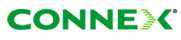 Acesta este ultimul BTS din zona, nici nu sunt sigur daca se poate ajunge pe jos pâna acolo. Este amplasat undeva lânga podul (se pare ca i-ar zice “Pasajul Baneasa”) pe sub care trece trenul spre Constanta.Vad ca este destul de plinut cu antene MW ; pe partea GSM avem câte 2 Kathrein Dualband + RRU-uri pe fiecare sector, însa pe sectorul care bate mai spre Ramada Hotel & Suites Bucharest North / Sediul Xerox este montat un Kathrein DualBand si un Kathrein UMTS only – vizibil tiltat negativ (este deci tiltat si mecanic si probbail si electric), vrând neaaparat sa acopere puternic ce o fi în zona aceea.Pilon destul de bordelic totusi, nu arata prea frumos…